Методичний кабінетВідділу освіти Полтавської районної державної адміністраціїТахтаулівський НВКРоман Людмила АнатоліївнаТахтаулове 2014Тип уроку: узагальнюючий, систематизація знань.Мета уроку: узагальнити та систематизувати знання учнів, отримані при вивченні теми «Казки українських та зарубіжних письменників»;формувати уміння і навички аналізувати, робити висновки з прочитаного;створити в уяві дітей художні образи казкових героїв;збагачувати активний та пасивний словник учнів;розвивати мовлення, мислення, пізнавальні й творчі здібності, уяву, фантазію;виховувати шанобливе ставлення до книги, інтерес до народної творчості та творчості письменників – казкарів;сприяти вихованню позитивних рис характеру, працьовитості, доброти, щирості.Обладнання:  яблука з загадками на листочках, папки для розчитування, ілюстрації казкових героїв, «чарівні предмети» із казок, костюми казкових героїв, комп’ютер.                Хід урокуІ. Організаційний момент1. Пісенька – гра «В нашім класі друзі всі»В нашім класі друзі всі! (Тримаємося за руки)Раз – два – три!(Оплески)І великі, і малі!(Піднімаємо руки в гору, потім опускаємо донизу)Раз – два – три!(Оплески)Руку дай, тому хто справа.Руку дай тому хто зліва.(Діти потискають руку сусідам)Ми – одна сім’я! ІІ. Мотивація навчальної діяльностіЗаглядає сонце в клас,У дорогу кличе нас,У країну чарівну,Щоб учити нас добру.Вчитель.  В ефірі дитяча телепередача «В гостях у казки». З нами постійна ведуча – Людмила Анатоліївна. Я рада вітати всіх присутніх у нашій студії.Вчитель.  Дозвольте представити вам команду, з якою я працюю: Василіса Премудра,  Мудра Сова і поштар Пєчкін. У листах, які надходять до нас, глядачі часто задають запитання «Чому ми ведемо передачу саме про казки». А ось чому:Василіса Премудра.Існує книг багато на землі,Вони цікаві, мудрі та повчальні,Та кожен з нас, дорослий чи малий,Казки читає – дуже вони гарні.Мудра Сова.Казка – це світ, чарівний та незвичний,Казка – це диво, сповнене краси,Поринуть у казку – це ж бо так цікаво,Це справді свято, радість для душі.Поштар Пєчкін.У казці звірі свою мову мають,Дерева розмовляють, мов живі,Добро і правда завжди зло долають,Тому і люблять казку діти всі.Василіса Премудра.Мудра казко, казко – чарівнице,Ти даруєш ласку, Вчиш ростить пшеницю,Поведи нас за собою в світ,Прекрасний і чудовий.Вчитель. Давайте з вами з’ясуємо кого ж не вистачає на нашому святі.Їх читають залюбкиІ дорослі й малюки.Ви, напевно, здогадались?Ну, звичайно ж, це … (казки)До класу заходить «Казка».               Вітаю вас, дорослі і малі,Від всіх казок низенький вам уклін.Я – казка мудра, хочу вам сказати,Що кожен з вас мене повинен знати.Бо, кажуть, казка вчить на світі жити,Та правду й волю завжди боронити.Я, друзі, казка добра й чарівна.Мене ви знаєте і любите, мабуть.Вчитель. Сьогодні у нашій передачі беруть участь діти, які хочуть в майбутньому стати постійними ведучими цієї програми. І ми спостерігатимемо за їхньою роботою в різних студіях і визначимо переможців.    2 слайдВчитель. Наша передача монтуватиметься з різних телестудій. Отож, сьогодні у передачі: розвиток навичок правильного і виразного читання із студії «Юних дикторів», інформація про прочитані казки із «Інформаційної студії», робота в студії «Акторської майстерності».ІІІ. Повторення вивченого матеріалу. Робота в студії «Юних дикторів»Орфоепічні вправиВчитель. Якщо ви хочете бути справжніми акторами, працювати будемо за всіма акторськими правилами. Актори, ведучі повинні багато читати, швидко орієнтуватися у запропонованих текстах, чітко і виразно промовляти слова. Адже по телебаченню вас не тільки бачать, але і чують.Читання «сходинок слів» (на парті в кожного учня папка для розчитування)Читання чистомовки                     3 слайдЛа- ла –ла – казка вже до нас прийшла.Ок – ок - ок – є тут лиска й колобок.Ід – ід – ід – є тут баба, є і дід.                       Ро – ро – ро – зло перемогло добро. Читання скоромовки                      4 слайдП – повільноН – нормальноШ – швидкоГ – голосноТ –тихоКазка бігла через ліс, Та впіймав її там лис.Чим би лиса задобрити,                                    Що би казочку звільнити.Вправа для розширення кута зору         5 слайдХоч хмаринки розлітаються,Та слова легко читаються.Вправи для розвитку навички читання           6 слайдКазковий дощик накрапав, Він слова порозкидав.То ж і ми часу не гаймо,Швидше приказку читаймо.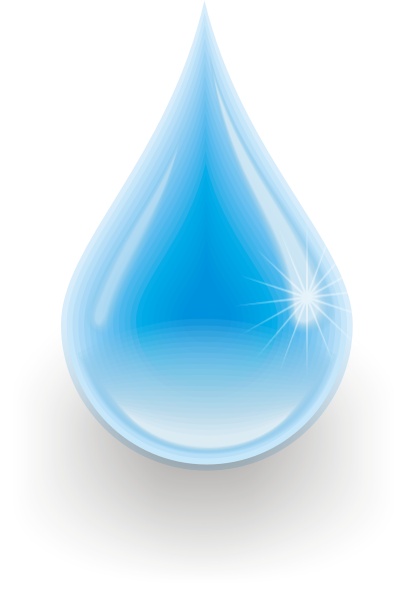             3                            7                           1                            4      та                   повчальне               казка                      в        6                           2                           5                            8    щось                 вигадка                   ній                   врозумій  Робота з деформованим реченням - прислів’ям            7 слайдСонячні зайчата, пустуни завзяті,Розкидали прислів’я, що важко й здогадатись.Тож швиденько їх з’єднайтеІ прислів’я прочитайте.     Казки                                  багато                                  маленькі         в них                           а розумуПояснити зміст прислів’я Відшукати початок                                                      8 слайдРидають літери в кожному рядочку.Від слів лишилися тільки шматочкиПочаток треба відшукати,Щоб всі слова ті врятувати.Кор – кар–  топля,   –  тон,  –  низ,   –  тина,    –  навал,   –  пус,     – зина,      – идорГра «Круг, кружечок, повернись, ціле слово утворись»        9 слайдЗ якої це казки?ІV. Фізкультхвилинка «Веселка»                  10 слайдРобота в «Інформаційній студії»Мозковий штурмЯк називають художній твір, у якому обов’язково є щось чарівне,незвичайне, фантастичне, нереальне? (Казка)Які існують дві окремі групи казок?  (Народні і авторські)Чим вони відрізняються одна від одної?Які три види казок ми вивчаємо в початковій школі? (Казки про тварин, чарівні казки і соціально - побутові)    												11 слайдКазки про тварин — казки,  в яких головними героями є тварини, що можуть розмовляти, переживати людські емоції. Ці казки є найдавнішими за походженням. До казок про тварин належать “Вовк і семеро козенят”, Рукавичка” та ін.Чарівні казки — казки, в яких наявний якийсь чарівний елемент (чарівники, чарівні предмети або чарівні фрази). Чарівними казками є “Івасик — Телесик”, “Яйце — райце”, “Котигорошко” та ін. Соціально — побутові казки — казки, в яких події наближені до реальних подій у житті. Соціально — побутовими є “Мудра дочка”, “Язиката Хвеська” та ін.  Телеграми від поштаря ПєчкінаВчитель. В нашу телепередачу надходить багато телеграм. Але ж ці – без підпису. Допоможіть, впізнайте, хто не зміг потрапити до нас своєчасно.«Дуже засмучена, Мишка випадково розбила моє яєчко, прийти не зможу» (Курочка Ряба з української народної казки)             12слайд«З’їв семеро козенят, болить живіт» (Вовк із казки «Вовк і семеро козенят»)                                                                                     13 слайд«Моє гусенятко десь забарилось, тому прилетіти не зможу» (Івасик – Телесик з української народної казки )                                      14 слайд«Ніяк не витягнемо ріпку, тому прибути не зможемо» (Дід та баба з української народної казки «Ріпка»)                                          15 слайдЗавдання Мудрої Сови.Відгадати загадки, які записані на яблучках.В лісі звірям всім на втіхуЩось згубив старенький дід.Влізли мишка туди й жабка,Заєць, лиска, вовк, ведмідь.Ще й кабан – іклан. Будь – ласка, Прегадайте, що за казка!                         («Рукавичка»)Сидить півник на печі,Їсть смачненькі калачі.Ось лисичка прибігає,Півника мерщій хапає,Біжить котик рятувати,В лиса півника забрати.                            («Котик і півник»)Це який такий бичок, Не простий, а третячок?Дуже, дуже він був ловкий,Упіймав, ведмедя, вовка,Зайчика, а ще лисичку,Хоч і сам він невеличкий.Допоміг і бабі й дідуПережити їхні біди.                                («Солом’яний бичок»)Старенька бабуся у лісі жила,Гостинці для неї онука несла.Хто дівчинку цю по дорозі зустрів?Як казка ця зветься? Хто б відповів?   («Червона Шапочка»)До школи прямує хлопчик дерев’яний,Чомусь потрапляє у цирк полотняний.Відома ця книжка тобі, чи не так?В пригодах яких побував цей хлопчак?   («Пригоди Буратіно»)На городі виростала,Сили набирала Непомітно, дуже швидко,Великою стала.Став тут дід усіх гукати,Та красуню рвати.          А цю казку, діти виВстигли відгадати?  				(«Ріпка»)Підробив він голосок,Став малим співати.Здогадалися вони:Вовк – не наша мати.                         («Вовк і семеро козенят»)Хто моторчик свій заводить?З даху в гості хто приходить?І на свято він дібрався –Скажем дружно: «Здрастуй, ….(Карлсон)»          («Малюк і Карлсон»)Ой, набридло на віконціВсе на сонечку сидіть.Я візьму і покочуся,Щоб побачити весь світ.             («Колобок»)Працювала я у хатці,Танцювала у палаці,Є така у мене звичка – Десь губити черевички.               («Попелюшка»)Він веселий і не злобний,Цей хороший дивачок.З ним господар, хлопчик Робін,І товариш - П’ятачок.До прогулянок він ласийЄ на мед чутливий нюх,Зветься плюшевий ведмедик,Всім відомо …                                     («Вінні Пух»)Вигнав дід козу із хати –Та й пішла вона блукати:В зайця хатку відібрала,Всі козу ту виганяли,Рак козуню ущипнув,Зайцю хатку повернув.        («Коза Дереза»)Сидить дівчина в корзиніНа ведмежій дужій спині.А чому ж вона сховалась,До ведмедя не призналась?    («Маша і Ведмідь»)Робота в студії «Акторської майстерності»Вікторина «Чарівний кошик»Вчитель. У кошику знаходяться речі з казок. Я буду по черзі діставати якусь річ, а ви говоритимете, у якій казці вона зустрічається.Бинт – («Айболить»)Яйце – («Курочка ряба»)Горошина – («Принцеса на горошині»)Ключ – («Пригоди Буратіно»)Пір’я – («Кривенька качечка»)Рукавиця – («Рукавичка»)Черевичок – («Попелюшка»)Цибулина – («Пригоди Цибуліно»)Колосок – («Колосок»)Шапочка – («Червона Шапочка»)Інсценізація казки «Солом’яний бичок»            16 слайдА зараз послухайте казку у віршах «Солом’яний бичок». Казка може і давня, але такою ви її не чули.Автор.У низькій старенькій хатіЖили люди не багатіДе заробить дід копійку, -Вистача на хліб, і тільки.Баба.  Я не хочу жити вбого!Автор.Мовить баба до старого…Баба.Хочу мати я бичка…Дід.Ви погляньте, бач яка!Хоч тікай мені із дому!Баба.Хочу я бичка з соломи!Дід.У дитинство баба впала:В ляльки гратись забажала!Баба.Ти мене не критикуй,А бичка мені змайструй.Автор.Бабу дід боявсь без тями,-Змайстрував бичка з рогамиДід.Нехай бавиться стара, Хіба жаль того добра?Витратив я жмут соломи –Й маємо бичка удома.Автор.Баба пасти повелаНа лужок біля села.Баба.Нехай дума дід, що хоче,Стерплю сміх його охоче.Він зробив, як я просила:Засмолив боки щосили.І тепер моя тваринаЩе спритніша за людину,Що з рушницею полює…Дід не бачить? То посплю я …Автор.Цілий день бичок пасеться За селом біля озерця.Хитра баба й досі спить…Тут бичка уздрів ведмідь.Ведмідь.Гей, мале, ти що таке?Щось несправжнє і легке.Навіть ріжки іграшкові…А не родич ти корові?Бичок.Твоя правда, я ж – Бичок?Маю смолений бочок.Ведмідь.Ой, смоли дістати хочу?Я подертий ще із ночі:Був тоді я у селі, Гризли пси мене малі.Я один, а їх багато…Треба рану залатати!Бичок.Як бажаєш ти смоли,Тож, ведмедику, бери! Автор.Тай загруз ведмідь в смолі,Це ще гірш, ніж пси малі!Баба.Чи це правда, чи це сниться?Треба краще подивиться…Діду, нам допоможи!Льох відкрий, сюди біжи!Автор.Дід прибіг, і баба з ним, І бичок з ведмедем злим – Всі добралися до двору,Та ведмедя – у комору,Там у льох його пустили І на засув зачинили.І на другий день стараНа пастівничок пішла.Тільки вивела бичка –Дала знову хропака.Ось мете хвостом лисиця,В спеку, щоб води напиться…Бачить – дивне щось стоїть…Лисиця.Аж перехотілось пить, Чи то іграшка, чи звір?Ну, лисичко, перевір?Гей, мале, ти що таке?Щось несправжнє і легке.Якісь ріжки іграшкові Он видніються в соломі… Бичок.Я – солом’яний Бичок!Маю смолений бочок.Лисиця.Ой, смоли я потребую,Може, ранку залікую.Курей я крала в курнику,Бачиш, кров он на боку?Через тин коли тікала -Бік цвяхами обірвала.Бичок.Як бажаєш ти смоли,Що ж, лисичко, бери.Автор.У смолі загрузла лиска,Закрутилась, як артистка,Наче дзиґа, завертілась:Від бичка втекти хотілось.Баба.Чи це правда, чи це сниться?Упіймав бичок лисицю!Діду, нам допоможи!Ой, мерщій сюди біжи!Автор.Баба, дід, бичок – утрьохВкинули лисицю в льох.І на третій день стараБичка пасти повела.Баба вже взяла за звичку На пахучій спать травичці…А тим часом до бичкаЗ лісу принесло вовка.Вискочив з кущів зненацька.Вовк.Чи ти звір, чи, може, цяцька?Бичок.Я – солом’яний Бичок!Маю смолений бочок.Вовк.В мене он стегно болить,Треба його засмолить.Бичок.Як бажаєш ти смоли,То, будь ласка, всю бери! Автор.Вовк загруз мов у болоті,І смола – у носі й роті.Полонив його бичок,Тай потяг через струмок…На четвертий день зайчиськоЛапками його торкав,Поки до смоли пристав.У льоху сидять звірята.Дід, щоб довго не чекати,Тут же сів гострити ніж.Звірята.Ой, не ріж, не ріж, не ріж!Лисичка.Приженем тобі курей…Вовк.Баранів, овець, гусей!Ведмідь.Та ще й меду поїси…Заєць.Ой, дідусю, відпусти!Автор.Відпустив звірят дідусь.Дід.Мабуть, я їх не діждусь…Автор.А на ранок шум і гам!Баба.Треба швидко встати нам!Діду, хтось до нас іде.Дід.Та то ж вовк овець веде!І лисичка із курми…Баба.Це ж тепер багаті ми!Дід.Нам несе ведмедик мед.Баба.Заєць вискочив в перед!Тож намиста цілий кошикВін приніс мені хороший!Автор.Дід почухався за вухом.Дід.Треба жінку завжди слухать.Завдяки  її затіїМаєм подарунки ції.Створення «Асоціативного куща»                        17 слайдЧого вчить казка?          МУДРИМИ                                    ОБЕРЕЖНИМИ   КМІТЛИВИМИ                       КАЗКА                   РОЗУМНИМИ     СПРАВЕДЛИВИМИ                                        ДОБРИМИV. Підсумок урокуВчитель. Я вам вдячна за любов до рідної мови, за уважне читання казок, за те, що ви любите і шануєте рідне слово.Не можем без казкиУ світі ми жити, -Бо казка вчить нас,Як потрібно дружити,Як зло подолати,Як хитрих провчити,Як добрих і чуйних,Й сміливих любити.Скринька вражень.   (Емоційна рефлексія уроку)Учні складають в скриньку свої враження від уроку.Підведення підсумків.ПІСНЯ  «Казкова країна»(на мотив пісні Моя Україна)           18 слайдVI. Домашнє завдання.Скласти власну казку і намалювати ілюстрацію до неї.